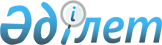 О внесении изменений в постановление Правительства Республики Казахстан от 14 января 2016 года № 13 "О некоторых вопросах реализации государственной поддержки инвестиций"Постановление Правительства Республики Казахстан от 12 января 2021 года № 4.
      Правительство Республики Казахстан ПОСТАНОВЛЯЕТ:
      1. Внести в постановление Правительства Республики Казахстан от 14 января 2016 года № 13 "О некоторых вопросах реализации государственной поддержки инвестиций" (САПП Республики Казахстан, 2016 г., № 3-4, ст. 14) следующие изменения:
      преамбулу изложить в следующей редакции:
      "В соответствии со статьями 282, 286, 294 и 295-2 Предпринимательского кодекса Республики Казахстан от 29 октября 2015 года Правительство Республики Казахстан ПОСТАНОВЛЯЕТ:";
      в модельном контракте на реализацию инвестиционного проекта, предусматривающего осуществление инвестиций и предоставление инвестиционных преференций, утвержденном указанным постановлением:
      подпункт 9) пункта 1 исключить;
      абзац одиннадцатый подпункта 2) пункта 3 исключить;
      абзац второй подпункта 4) пункта 21 исключить;
      абзац третий пункта 25 исключить;
      приложение 5 исключить;
      в перечне приоритетных видов деятельности для реализации инвестиционных проектов, утвержденном указанным постановлением:
      раздел "Часть 3. Перечень приоритетных видов деятельности в рамках Государственной программы индустриально-инновационного развития Республики Казахстан, определенных для реализации инвестиционных приоритетных проектов с предоставлением инвестиционной субсидии" изложить в следующей редакции:
      "
      ".
      2. Настоящее постановление вводится в действие со дня введения в действие Закона Республики Казахстан от 2 января 2021 года "О внесении изменений и дополнений в некоторые законодательные акты Республики Казахстан по вопросам восстановления экономического роста" и подлежит официальному опубликованию.
					© 2012. РГП на ПХВ «Институт законодательства и правовой информации Республики Казахстан» Министерства юстиции Республики Казахстан
				
Часть 3. Перечень приоритетных видов деятельности, определенных для реализации инвестиционных приоритетных проектов в рамках соглашений об инвестициях, заключаемых в соответствии со статьей 295-2 Предпринимательского кодекса Республики Казахстан от 29 октября 2015 года
Часть 3. Перечень приоритетных видов деятельности, определенных для реализации инвестиционных приоритетных проектов в рамках соглашений об инвестициях, заключаемых в соответствии со статьей 295-2 Предпринимательского кодекса Республики Казахстан от 29 октября 2015 года
Часть 3. Перечень приоритетных видов деятельности, определенных для реализации инвестиционных приоритетных проектов в рамках соглашений об инвестициях, заключаемых в соответствии со статьей 295-2 Предпринимательского кодекса Республики Казахстан от 29 октября 2015 года
Часть 3. Перечень приоритетных видов деятельности, определенных для реализации инвестиционных приоритетных проектов в рамках соглашений об инвестициях, заключаемых в соответствии со статьей 295-2 Предпринимательского кодекса Республики Казахстан от 29 октября 2015 года
Часть 3. Перечень приоритетных видов деятельности, определенных для реализации инвестиционных приоритетных проектов в рамках соглашений об инвестициях, заключаемых в соответствии со статьей 295-2 Предпринимательского кодекса Республики Казахстан от 29 октября 2015 года
Часть 3. Перечень приоритетных видов деятельности, определенных для реализации инвестиционных приоритетных проектов в рамках соглашений об инвестициях, заключаемых в соответствии со статьей 295-2 Предпринимательского кодекса Республики Казахстан от 29 октября 2015 года
01
Растениеводство и животноводство, охота и предоставление услуг в этих областях
01.4
Животноводство
01.41
Разведение крупного рогатого скота молочного направления
01
Растениеводство и животноводство, охота и предоставление услуг в этих областях
01.4
Животноводство
01.42
Разведение прочего крупного рогатого скота и буйволов
10*
Производство продуктов питания
10.1
Переработка и консервирование мяса и производство мясной продукции
10.11
Переработка и консервирование мяса
28
Производство машин и оборудования, не включенных в другие категории
28.3
Производство сельскохозяйственной и лесохозяйственной техники
28.30
Производство сельскохозяйственной и лесохозяйственной техники
21.2
Производство фармацевтических препаратов и медицинских материалов
21.20
Производство фармацевтических препаратов и медицинских материалов
21.20.2 
Производство лекарственных препаратов для ветеринарии
      Премьер-Министр
Республики Казахстан 

А. Мамин
